St. Vincent de Paul 2020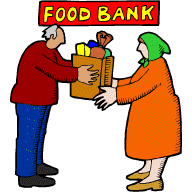 Can-a-Week Church CalendarPlease clip and keep in a handy location!St. Vincent de Paul Food Locker provides food to those in need in our community.  In 2019, we provided much needed food assistance to over 6,200 hungry people in our area.  By your generous support of our Can-a-Week program, you help stock the shelves of our parish food locker.  Parish families are asked to bring ONE food item to mass each week (please, no glass containers).  Please remember to bring one Can-a-Week to help feed those in need in our area.  Thank you!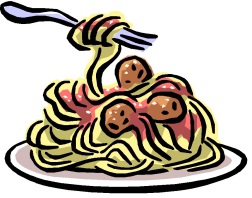 THANK YOU FOR YOUR CONTINUING SUPPORT THROUGHOUT THE YEAR.January5  ……………………………… Canned Fruit12…… ……………………… Refried Beans19……………………… Canned Tomatoes 26 ………………………………Canned SoupFebruary2…………………………… Boxed crackers9 ………………………… Top Ramen Soup16…………………… Canned Vegetables23 ……………………………  Canned SoupMarch1 ………………………  Boxed Pasta Meal 8  ………………………………………………Tuna15  ……………………………  Canned Fruit22  ………………………… Refried Beans29 ……………………  Canned TomatoesApril5 ……………………  Canned Vegetables12 ……………………………  Canned Fruit19……………………………… Canned Soup26 ……………………… Boxed CrackersMay3 ……………… Tuna or Peanut Butter 10 ……………………  Boxed Pasta Meal 17……………………… Canned Tomatoes24 …………………………  Refried beans 31 …………………………Boxed CrackersJune7 ………………………… Top Ramen Soup14 …………………………… Canned Fruit 21 ………………… Canned Vegetables28 …………………………… Canned SoupJuly5 …………………………… Refried Beans12………………Tuna or Peanut Butter19 …………………… Canned Tomatoes26 ………………………Top Ramen SoupAugust2………………………………… Canned Fruit 9 …………………………… Refried beans  16…………………  Canned Vegetables23……………………………  Canned SoupSeptember6 ……………………… Canned Tomatoes13 ……………Tuna or Peanut Butter20………………………  Boxed Crackers  27 ……………………  Top Ramen SoupOctober4………………………………Refried beans 11 …………………  Boxed Pasta Meals 18 …………………  Canned Vegetables25……………………………  Canned SoupNovember1 ………………………………  Canned Fruit     8 ……………… Tuna or Peanut Butter15  …………………………  Canned Olives22 ………………   Boxed stuffing mix29 …………………………    Boxed CandyDecember6 ………………  Canned Fruit Cocktail     13  ……………… Canned Green Beans20…………………… Canned Vegetables27 ……………………… Boxed Crackers 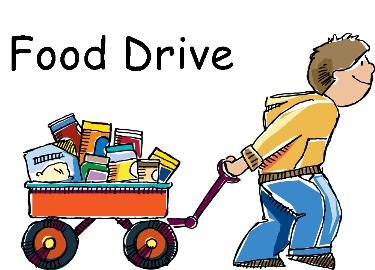 